STYROMAT Kolín s.r.o.	NABÍDKA č. 24NA00251Dodavatel:STYROMAT Kolín s.r.o. Polepská 649280 02 KolínIČ:: 27361951 DIČ:: CZ27361951Telefon: 602536622Mobil: 775034498E-mail: styromat@seznam.cz www.styromat.czNabídka č.:Datum zápisu:Platno do:lepenky strecha Modrý Bod24NA0025129.05.202430.06.2024	 l		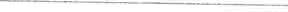 Označeni dodávky	Množství	J.cena	Sleva	Cena	¾DPH	DPH	Kč CelkemLepenka EXCEL BIT SELF G S25 bal.10m2 samolepici, pal.240m2Lepenka EUROFLEX 5,2mm modrozel. bal.5m2, pal.120m2450m2	205,00 47,00% 48 892,50	21% 10 267,43  59 159,93450m2	256,00 47,00% 61 056,00	21% 12 821,76  73 877,76STYROMATKQMII .....Vystavil:	.Polepská 649, 200 02 k'dfriilEkonomický a mform ém POHODAZaokrouhleni0,260,2621%0,05	0,31Součet položek109 948,76109 948,7623 089,24 133 038,0023 089,24 133 038,00CELKEM K ÚHRADÉ133 038,00133 038,00